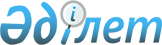 О внесении изменений и дополнений в постановление Правительства Республики Казахстан от 2 октября 2009 года № 1520 "Об утверждении Правил выпуска ценных бумаг для обращения на внутреннем рынке местным исполнительным органом города республиканского значения, столицы"
					
			Утративший силу
			
			
		
					Постановление Правительства Республики Казахстан от 6 июня 2016 года № 332. Утратило силу постановлением Правительства Республики Казахстан от 3 августа 2023 года № 642
      Сноска. Утратило силу постановлением Правительства РК от 03.08.2023 № 642.
      Правительство Республики Казахстан ПОСТАНОВЛЯЕТ:
      1. Внести в постановление Правительства Республики Казахстан от 2 октября 2009 года № 1520 "Об утверждении Правил выпуска ценных бумаг для обращения на внутреннем рынке местным исполнительным органом города республиканского значения, столицы" (САПП Республики Казахстан, 2009 г., № 41, ст. 399) следующие изменения и дополнения: 
      заголовок изложить в следующей редакции:
      "Об утверждении Правил выпуска ценных бумаг для обращения на внутреннем рынке местным исполнительным органом области, города республиканского значения, столицы";
      пункт 1 изложить в следующей редакции:
      "1. Утвердить прилагаемые Правила выпуска ценных бумаг для обращения на внутреннем рынке местным исполнительным органом области, города республиканского значения, столицы.";
      в Правилах выпуска ценных бумаг для обращения на внутреннем рынке местным исполнительным органом города республиканского значения, столицы, утвержденных указанным постановлением:
      заголовок изложить в следующей редакции:
      "Правила выпуска ценных бумаг для обращения на внутреннем рынке местным исполнительным органом области, города республиканского значения, столицы";
      пункт 1 изложить в следующей редакции:
      "1. Настоящие Правила выпуска ценных бумаг для обращения на внутреннем рынке местным исполнительным органом области, города республиканского значения, столицы (далее – Правила) разработаны в соответствии с Бюджетным кодексом Республики Казахстан от 4 декабря 2008 года и Законом Республики Казахстан от 2 июля 2003 года "О рынке ценных бумаг" и определяют порядок выпуска, размещения, обращения, обслуживания и погашения государственных ценных бумаг местных исполнительных органов областей, города республиканского значения, столицы на территории Республики Казахстан.";
      в пункте 2: 
      вносятся изменения в текст на казахском языке, текст на русском языке не изменяется;
      подпункт 1) изложить в следующей редакции:
      "1) эмитент - местный исполнительный орган области, города республиканского значения, столицы. 
      При этом местные исполнительные органы области могут быть эмитентами только государственных ценных бумаг, выпускаемых местными исполнительными органами областей для обращения на внутреннем рынке для финансирования строительства жилья в рамках реализации государственных и правительственных программ.";
      подпункт 3) изложить в следующей редакции:
      "3) ценные бумаги - государственные эмиссионные ценные бумаги, эмитируемые местными исполнительными органами области, города республиканского значения, столицы;";
      пункт 8 изложить в следующей редакции:
      "8. Условия, объем и целевое назначение выпуска ценных бумаг местным исполнительным органом области, города республиканского значения, столицы определяются центральным уполномоченным органом по исполнению бюджета. 
      При этом совокупный объем государственного заимствования местных исполнительных органов не должен превышать установленный лимит долга соответствующего местного исполнительного органа.";
      пункт 20 дополнить подпунктом 5) следующего содержания:
      "5) государственных ценных бумаг, выпускаемых местными исполнительными органами областей, города республиканского значения, столицы для обращения на внутреннем рынке для финансирования строительства жилья в рамках реализации государственных и правительственных программ (далее – государственные ценные бумаги для финансирования строительства жилья).";
      пункты 21 и 22 изложить в следующей редакции: 
      "21. Среднесрочные, долгосрочные, среднесрочные индексированные, долгосрочные индексированные ценные бумаги и государственные ценные бумаги для финансирования строительства жилья являются купонными эмиссионными ценными бумагами, номинальная стоимость которых составляет одну тысячу тенге.
      22. Расчетная база для исчисления суммы купона по среднесрочным, долгосрочным, среднесрочным индексированным, долгосрочным индексированным ценным бумагам и государственным ценным бумагам для финансирования строительства жилья - тридцать дней в расчетном месяце, триста шестьдесят дней в расчетном году.";
      в пункты 27, 31, 37 и 45 вносятся изменения в текст на казахском языке, текст на русском языке не изменяется;
      дополнить разделом 2.6 следующего содержания:
      "2.6. Государственные ценные бумаги, выпускаемые местными исполнительными органами областей, города республиканского значения, столицы для обращения на внутреннем рынке для финансирования строительства жилья в рамках реализации государственных и правительственных программ.
      48. Государственные ценные бумаги для финансирования строительства жилья выпускаются со сроком обращения два года.
      49. Размещение и погашение государственных ценных бумаг для финансирования строительства жилья осуществляются по номинальной стоимости, при этом в течение срока обращения выплачивается определенное при размещении вознаграждение, называемое купоном.
      50. Выплата купона по государственным ценным бумагам для финансирования строительства жилья осуществляется в дни, установленные эмитентом два раза в год соответствующего года обращения данных ценных бумаг.
      51. Сумма купона государственных ценных бумаг для финансирования строительства жилья исчисляется аналогично сумме купона среднесрочных ценных бумаг согласно пункту 1 приложения к настоящим Правилам.";
      в приложении к указанным Правилам правый верхний угол изложить в следующей редакции:
      2. Настоящее постановление вводится в действие со дня его подписания и подлежит официальному опубликованию.
					© 2012. РГП на ПХВ «Институт законодательства и правовой информации Республики Казахстан» Министерства юстиции Республики Казахстан
				" Приложение
к Правилам выпуска ценных бумаг
для обращения на внутреннем рынке
местным исполнительным органом области,
города республиканского значения, столицы". 
Премьер-Министр
Республики Казахстан
К. Масимов